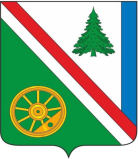 07.07.2022г. №407 РОССИЙСКАЯ ФЕДЕРАЦИЯИРКУТСКАЯ ОБЛАСТЬБРАТСКИЙ РАЙОНВИХОРЕВСКОЕ МУНИЦИПАЛЬНОЕ ОБРАЗОВАНИЕАДМИНИСТРАЦИЯПОСТАНОВЛЕНИЕО ВНЕСЕНИИ ИЗМЕНЕНИЙ В ПОСТАНОВЛЕНИЕ ОТ 17.01.2019г. №6 «ОБ УТВЕРЖДЕНИИ РЕЕСТРА МЕСТ (ПЛОЩАДОК) НАКОПЛЕНИЯ ТВЕРДЫХ КОММУНАЛЬНЫХ ОТХОДОВ, РАСПОЛОЖЕННЫХ НА ТЕРРИТОРИИ ВИХОРЕВСКОГО ГОРОДСКОГО ПОСЕЛЕНИЯ» 	Руководствуясь Федеральным законом от 06.10.2003 №131-ФЗ «Об общих принципах организации местного самоуправления в Российской Федерации», Федеральным законом от 24.06.1998г. №89-ФЗ «Об отходах производства и потребления», в соответствии с «Правилами обустройства мест (площадок) накопления твердых коммунальных отходов и ведения их реестра», утвержденными постановлением Правительства РФ от 31.08.2018г. №1039, Уставом Вихоревского муниципального образования, администрация Вихоревского городского поселения на основании изменения данных о собственниках мест (площадок) накопления ТКО и создания новых мест (площадок) накопления ТКО администрация Вихоревского городского поселенияПОСТАНОВЛЯЕТ:1. Внести изменения в постановление от 17.01.2019г. №6 «Об утверждении реестра мест (площадок) накопления твердых коммунальных отходов, расположенных на территории Вихоревского городского поселения» (в редакции постановлений от 30.01.2019г. №16, от 05.04.2019г. №73, от 12.07.2019г. №159, от 02.08.2019г. №168, от 09.10.2019г. №210, от 14.11.2019г. №242, от 04.12.2019г. №253, от 19.12.2019г. №270, от 09.01.2020г. №1, от 10.01.2020г. №2, от 15.01.2020г. №7, от 05.03.2020г. №48, от 13.03.2020г. №54, от 27.03.2020г. №70, от 17.04.2020г. №88, от 27.05.2020г. №112, от 04.08.2020г. №154, от 31.08.2020г. №170, от 13.01.2021г. №2, от 18.08.2021г. №159, от 19.01.2022г. №14, от 25.05.2022г. №264) (далее – Постановление) следующие изменения:В приложении к Постановлению «Реестр мест (площадок) накопления твердых коммунальных отходов, расположенных на территории Вихоревского городского поселения» изложить строку 29 в следующей редакции:2. Настоящее постановление подлежит официальному опубликованию и размещению на официальном сайте администрации Вихоревского городского поселения.3. Контроль за исполнением настоящего постановления оставляю за собой.Глава администрации Вихоревского городского поселения                                                     Н.Ю. Дружинин29ул.Горького,д.15 (географические координаты 56.1247°, 101.1839°)1.S= 3,75м2;2.Оборудование: контейнер для ТБО-2 шт.,V=0,75м3-Общая долевая собственность собственников помещений в МКДЖилой дом по ул. Горького №15